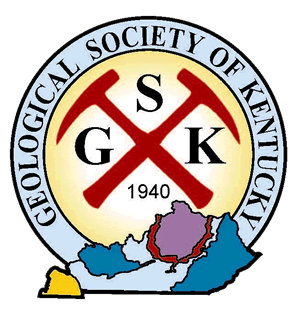 Agenda for Executive Committee Member Meeting 12/24/17Items to Discuss:  Website Progress.Revisions to Bylaws and Membership Application.Participation in Gem and Mineral Show in March. Berea Sandstone Field Trip and Short Course with SPE in October.Plan a dinner/social meeting for memberhip.Plan next Executive Committee member meeting.